ภาพการประชุมคณะกรรมการติดตามประเมินผลแผนพัฒนาท้องถิ่นสี่ปี ประจำปีงบประมาณ 2561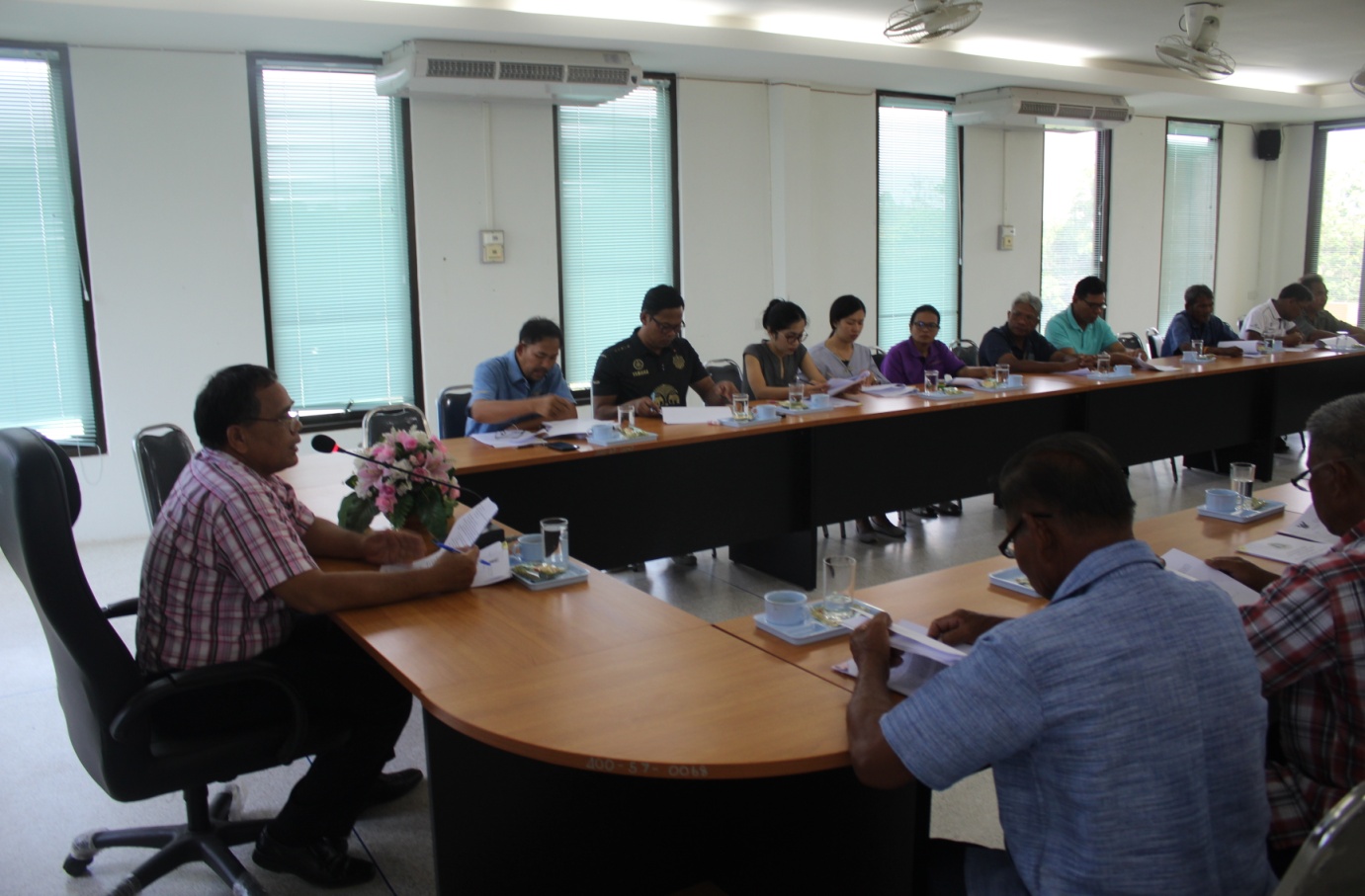 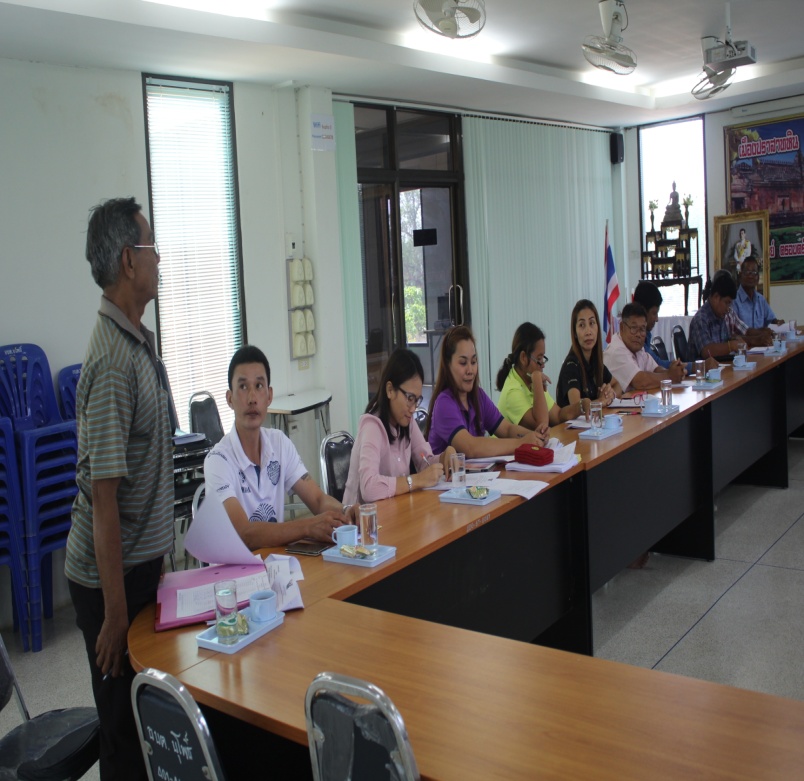 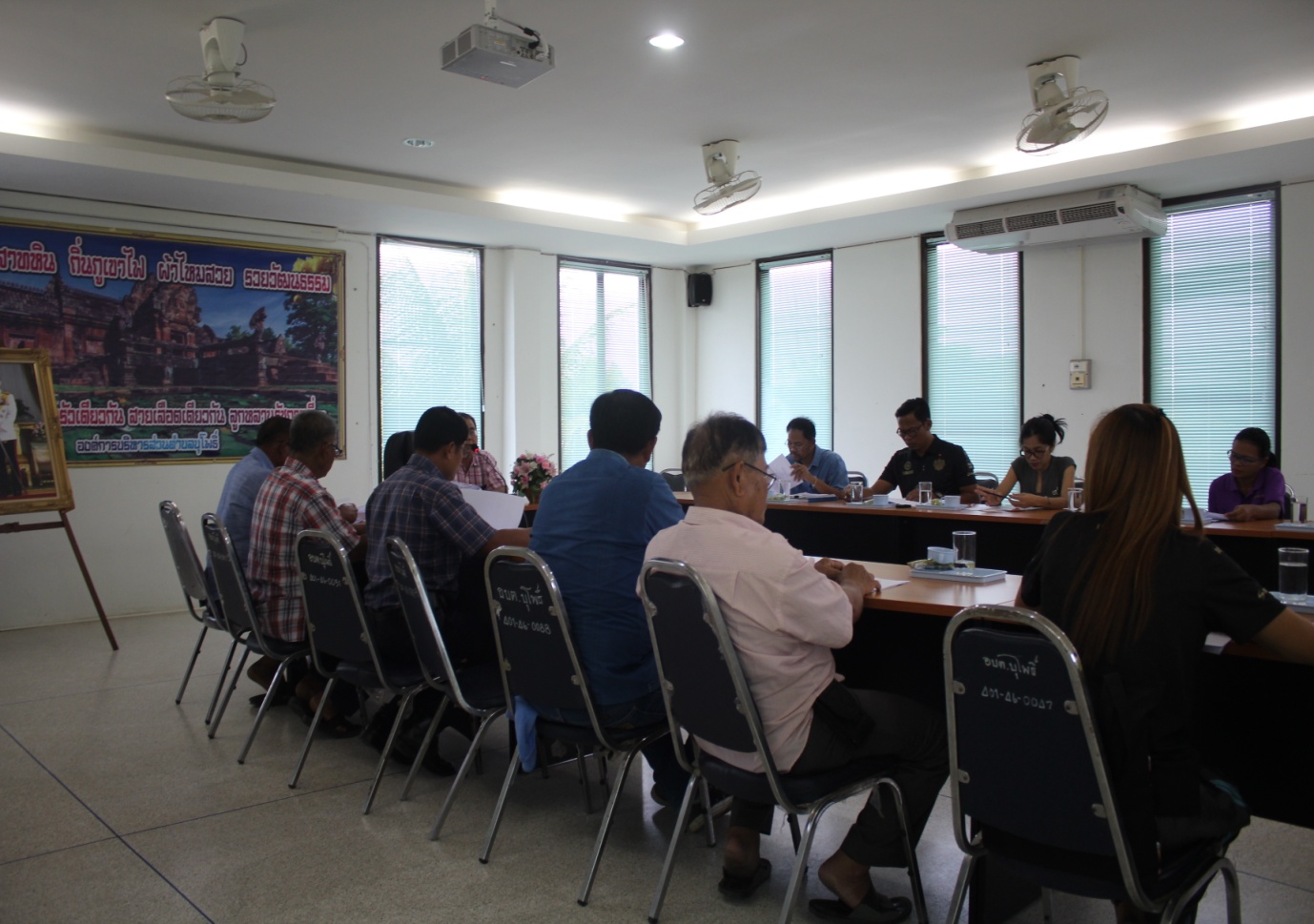 ภาพการประชุมคณะกรรมการติดตามประเมินผลแผนพัฒนาท้องถิ่นสี่ปี ประจำปีงบประมาณ 2561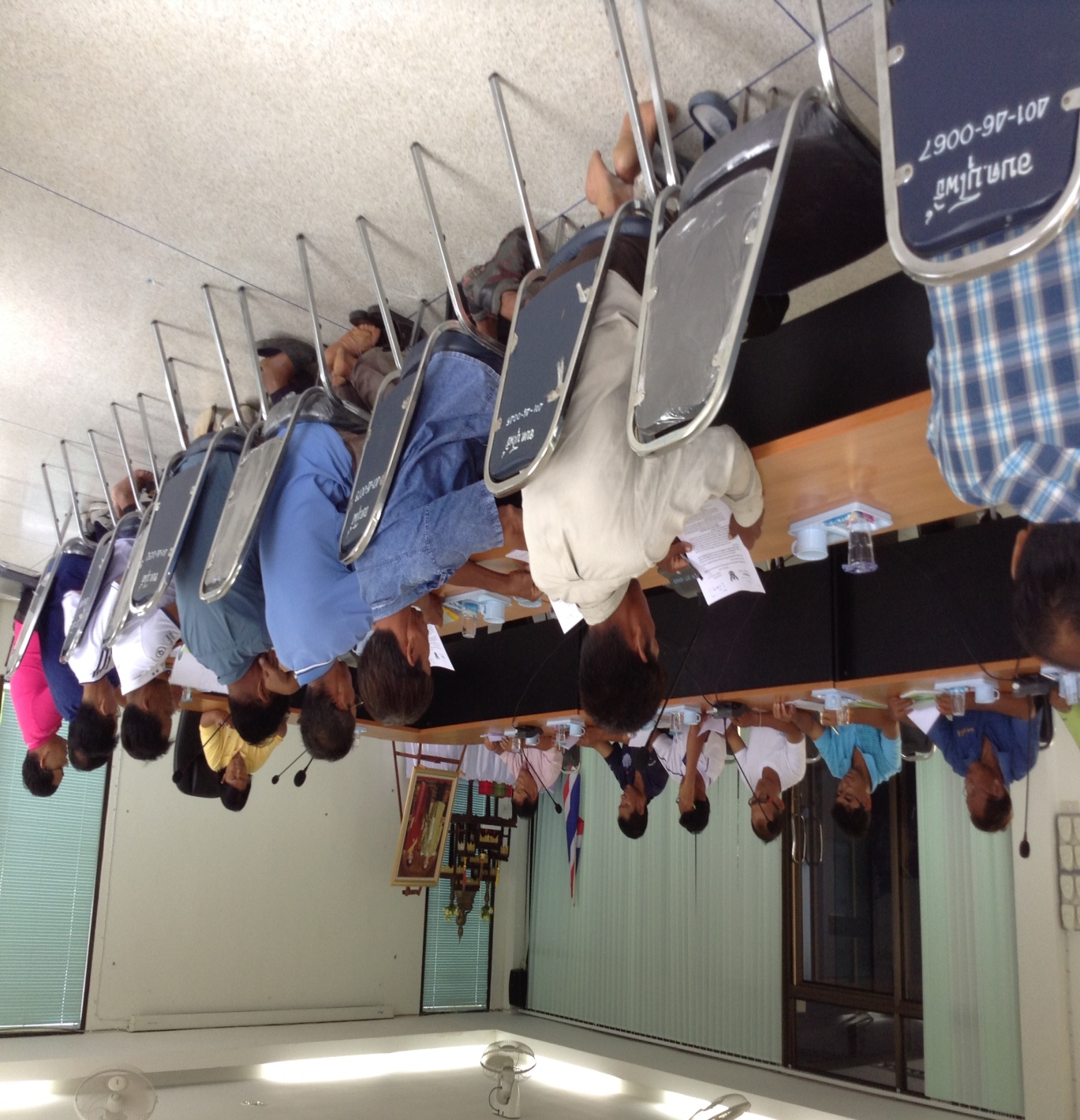 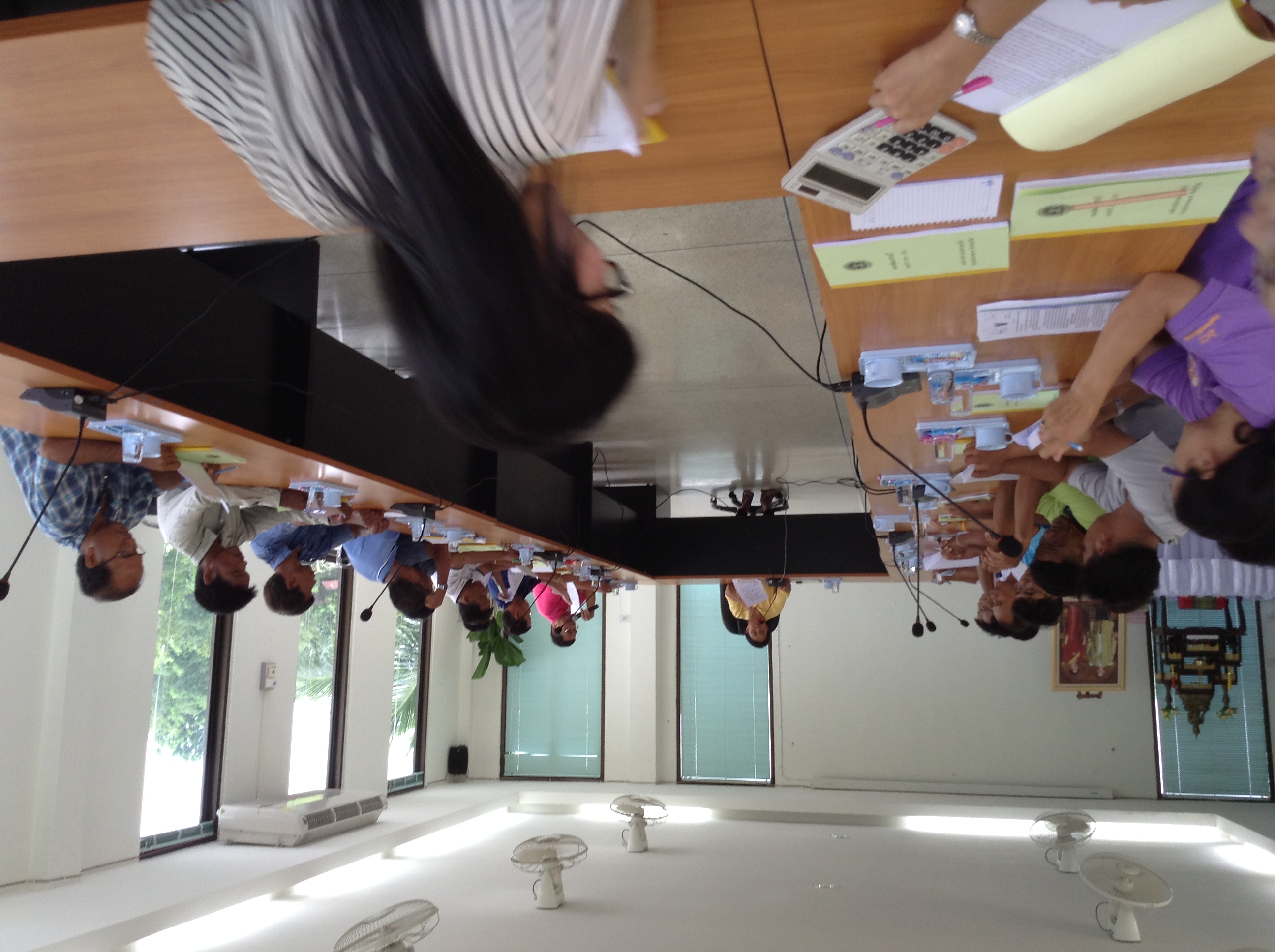 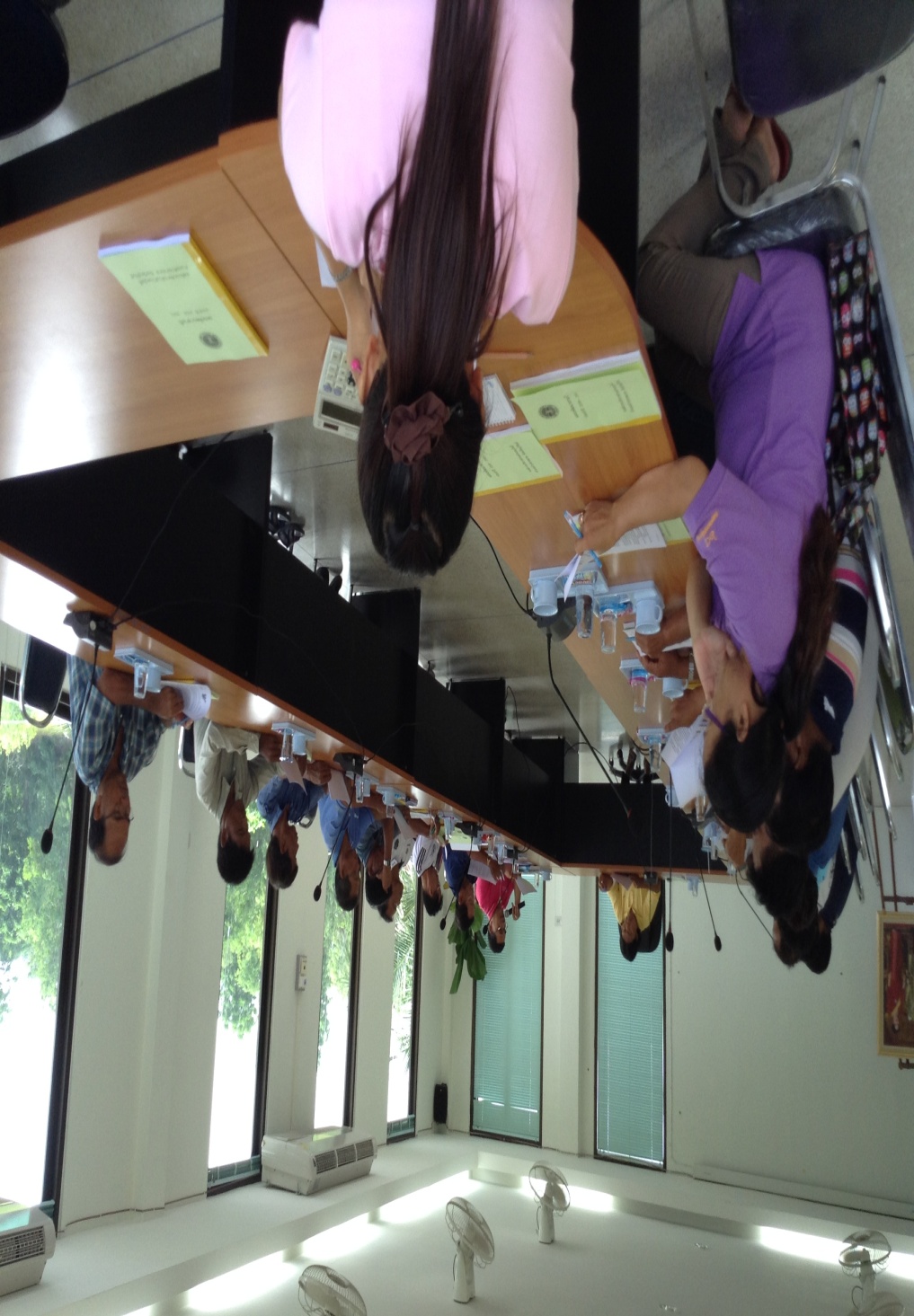 